15 сентября 2019 года состоялся IV международный профсоюзный велопробег дружбы «Гродно-Друскининкай 2019», в котором приняли участие велосипедисты-члены профсоюза работников местной промышленности, коммунально-бытовых предприятий и Литовской профсоюзной организации Солидарумас.В велопробеге приняли участие члены ПО ОО «БРСМ»  КУП «ЖРЭС Сморгонского района» Балыш И.А., Жданович О.В., Коломейцева Е.И.  В возрастной группе от 30 до 39 лет 2-е место место заняла бухгалтер нашего предприятия Коломейцева Е.И. Поздравляем и желаем новых спортивных побед!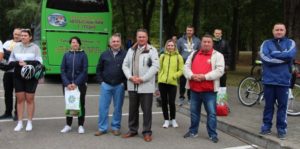 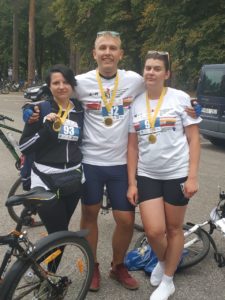 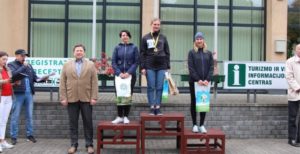 